                  INDICAÇÃO Nº               /2019Assunto: Solicita ao Sr. Prefeito Municipal, a poda de árvore em toda extensão da rua, Antônio Gilberto Frediani, Bairro Real Parque, conforme especifica.                       Senhor Presidente:INDICO ao Senhor Prefeito Municipal, nos termos do Regimento Interno desta Casa de Leis, que se digne Sua Excelência determinar ao setor competente da Administração, a executar o serviço de poda de árvore em toda a extensão da rua, Antônio Gilberto Frediani, Bairro Real Parque.                          Essa solicitação visa atender os pedidos feitos pelos moradores do Bairro Real Parque, pois as árvores estão muito grandes atrapalhando a fiação e causando transtorno aos moradores do local, que aguardam a execução desse serviço no menor lapso de tempo possível.                                SALA DAS SESSÕES, 27 de março de 2019.                                                  EDUARDO VAZ PEDROSO                                                             Vereador - PPS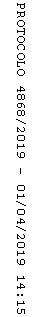 